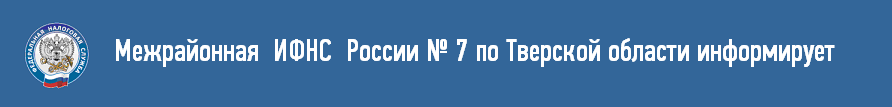 	С 1 июля онлайн-кассы будут применяться в торговле и общепитеПосле 1 июля 2018 года использовать онлайн-кассы будут должны те налогоплательщики, у которых ранее отсутствовала обязанность по применению ККТ.Таким образом, с 1 июля на новый порядок применения ККТ обязаны перейти:- индивидуальные предприниматели с наемными работниками на ЕНВД или ПСН и организации на ЕНВД в сфере торговли и общепита;- организации и индивидуальные предприниматели, имеющие работников, с которыми заключены трудовые договоры, оказывающие услуги общественного питания;- индивидуальные предприниматели с наемными работниками и организации, которые занимаются вендингом.Предприниматели, принимающие участие во втором этапе кассовой реформы, смогут компенсировать свои затраты на приобретение касс, воспользовавшись правом на получение налогового вычета в сумме до 18 тысяч рублей за каждую единицу техники. Кроме того, по закону вернуть деньги разрешается не только за покупку самого кассового аппарата, но и за расходы на программное обеспечение и услуги по установке ККТ.Для ИП на ЕНВД оформление вычета будет происходить на основании налоговой декларации, а для патентной системы – на основании уведомления. Его рекомендованная форма размещена на сайте ФНС.Обращаем внимание, что индивидуальные предприниматели, применяющие ЕНВД или ПСН в сфере розничной торговли и (или) общепита и имеющие работников, вправе уменьшить сумму налога на сумму расходов в связи с приобретением ККТ при условии регистрации ККТ в налоговых органах до 1 июля 2018 года.